Article TitleAuthor1 F. A.1[0000-0000-0000-0000], Author2 S. B.1*[1111-1111-1111-1111], Author3 T. C.2[3333-3333-3333-3333]1 The Organization1, Full postal address, Postal code, City, Country; 
2 The Organization2, Full postal address, Postal code, City, CountryAbstract. The abstract should summarize the contents of the paper in short terms. Abstract obligatory should contain 150–250 words.Keywords: please indicate about 5 keywords separated by a comma. Keywords should not repeat phrases from the title of an article.IntroductionA text of an Introduction…Literature ReviewA text of a Literature Review…Research MethodologySample of the 1st-level headingOnly two levels of headings should be used. Lower level headings remain unnumbered.3rd-level heading 3.A text of the 3rd-level heading.Sample of the 2nd-level headingThe following Table 1 gives a summary of all heading levels.Table 1 – Table captions should be placed above the tablesA text after Table…ResultsDisplayed equations are centered and set on a separate line:		(1)Please try to avoid rasterized images for line-art diagrams and schemas. Whenever possible, use vector graphics instead (Fig. 1).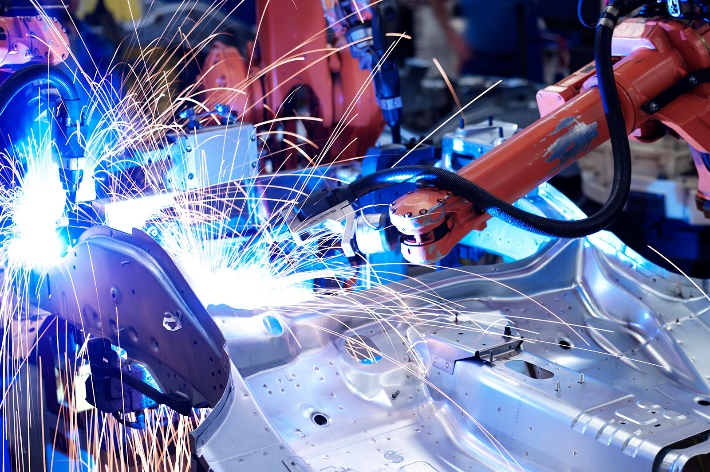 Figure 1 – A figure caption is always placed below the illustration and centeredThe width of the figures placed in a single column should be less than 82 mm.Figures with a width of more than 82 mm should be centered on the entire page. However, the width should be less than 170 mm.DiscussionA text of a Discussion…ConclusionsA text of Conclusions…The paper should include the following sections: Introduction, Literature Review, Research Methodology, Results, Discussion, Conclusions, Acknowledgments (optional), and References.AcknowledgmentsA text of Acknowledgments…In References, all the citations should be in English. The total number of references should be more than 15.The total number of citations on publications from the databases Scopus and Web of Science Core Collection should be more than 80 %. Self-citations should not exceed 20 %.For citations, it is needed the use of square brackets with numbers. The following bibliography provides a sample reference list with entries for articles [1], books [2], and proceedings [3] according to the APA standard. The use of DOI (Digital Object Identifier) at the end of citations is preferable.ReferencesAuthor1, F. A., Author2, S. B., Author3, T. C. (2020). Article title. Journal Title, Vol. 7(1), pp. E1-E5, doi: 10.21272/jes.2020.7(1).e1.Author1, F. A., Author2, S. B. (2016). Book Title (2nd ed.). Publisher, City, Country.Author1, F., Author2, S. (2020). Title of a proceedings paper. Conference Title. Publisher, City, Country, Vol. 1(4), pp. 26-35.JOURNAL OF ENGINEERING SCIENCESVolume 9, Issue 1 (2022)Author1, F. A., Author2, S. B., Author3, T. C. (2022). Article title. Journal of Engineering Sciences, Vol. 9(1), pp. E1-E5, doi: 10.21272/jes.2022.9(1).e1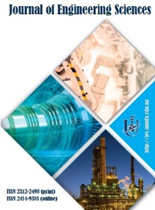 Article info:Submitted:Accepted for publication:Available online:*Corresponding email:address@gmail.comHeading levelExampleFont size and styleTitle (centered)Paper title12 points, bold1st-level heading1 Heading 111 points, bold2nd-level heading2.1 Heading 210 points, bold3rd-level headingHeading 310 points, bold